Candidatures au CA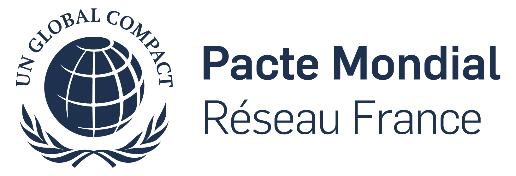 Tableau des liens d’intérêtsPacte mondial – Réseau France2022Candidatures au Conseil d’administration du Pacte mondial Réseau France 2022 – Tableau des liens d’intérêts Les informations qui figurent ci-dessous le seul sous la seule responsabilité des intéressés. Seuls les mandats actuels sont indiqués.Personne concernéeLien d’intérêt potentielType de structureImplicationType de mandatDates